Dzień dobry. Witam wszystkich we wtorek, 30.03.2021r.Zapraszam do zabawy ruchowej przy piosence Maskotki - kółeczko zabawa taneczna dla dzieci (Offical video 2019) - YouTubeWczoraj porównywaliśmy jajka przepiórcze, kurze, strusie. Dzisiaj najpierw proponuję obejrzenie filmu edukacyjnego „Jak z jajka powstaje kura?”https://www.youtube.com/watch?v=LsrRsxF0teE&list=PLpHMLqVipc3OuR00Tyjq1DV8CeYkEQ7u1&index=11&t=0sPorozmawiajmy z dziećmi o tym, jakie potrawy można sporządzić z jajek. Ćwiczenia klasyfikacyjne – zadaniem dzieci jest wybranie spośród obrazków tych, które kojarzą się z Wielkanocą.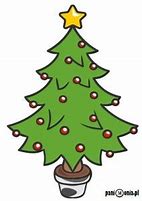 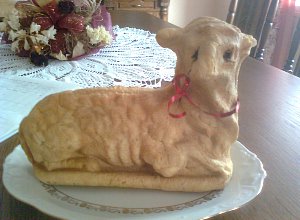 https://www.bing.com/images/search?view=detailV2&ccid=jg%2fFIzFo&id=9169C9E627D88A1DED751DAE1B65C5E734426ACE&thid=OIP.jg_FIzFo1RTJnQREbphttps://www.bing.com/images/search?view=detailV2&ccid=MAfMAkLK&id=89BDFF40D681AD0B07801D3AF6E6BA7DDCBAAD21&thid=OIP.MAfMAkLK6brX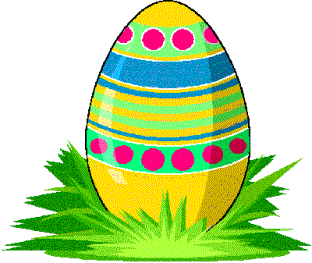 https://www.bing.com/images/search?view=detailV2&ccid=JiJfpShH&id=C4EC63866CEC3BE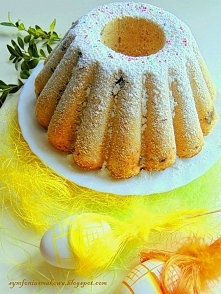 https://www.bing.com/images/search?view=detailV2&ccid=ojzUgNkv&id=EFF8D1557CD9C7AF242AD4C9CEA3D7ECF0E0A22D&thid=OIP.ojzUgNkvrIVvsQkUfgDKkQAAAA&mediaurl=E9049121CA341051248F2CE06&thid=OIP.JiJfpShHgWh0H5w9IEuvI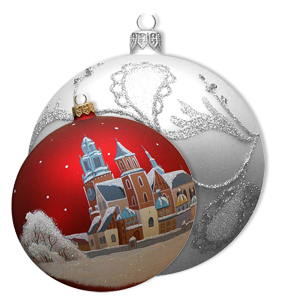 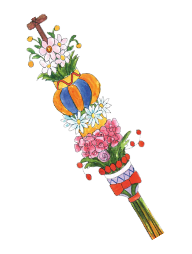 https://www.bing.com/images/search?view=detailV2&ccid=FSq5S5%2bX&id=7114C4D340C942BF80FA7BBBD672F40A86140958&thid=OIP.FSq5S5-Xnc1byQzA4kycTQH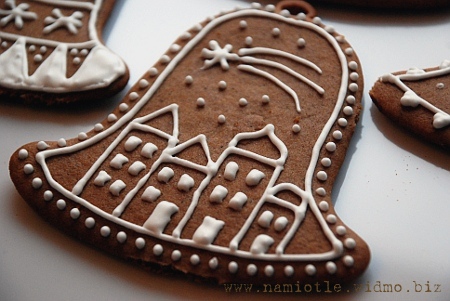 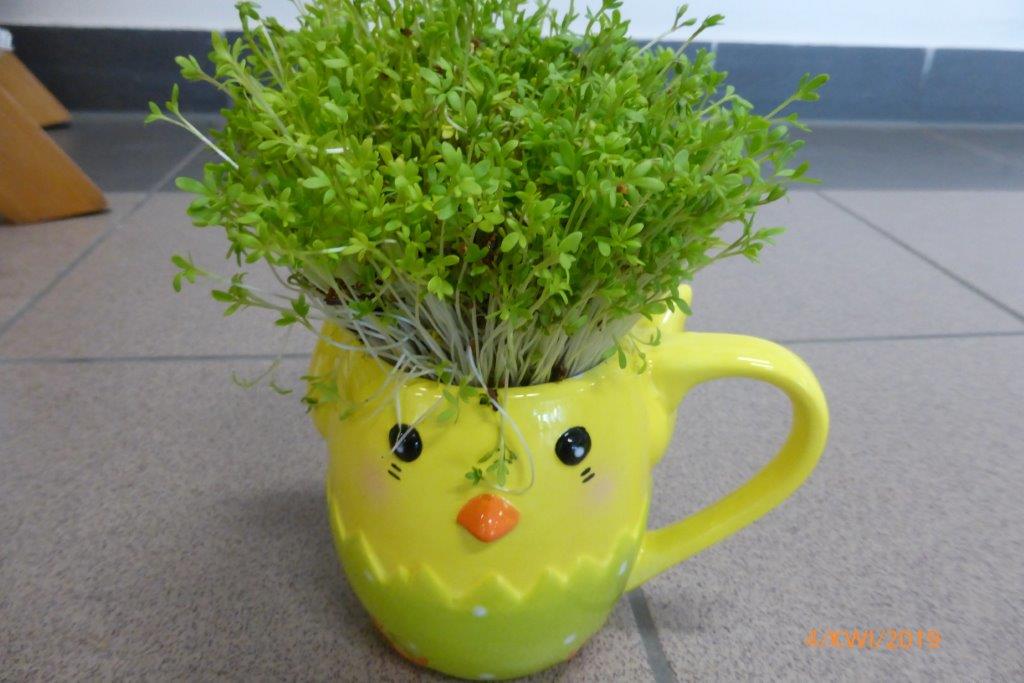 https://www.bing.com/images/search?view=detailV2&ccid=8UA8tPJe&id=CD7D8338FBFE3EA76B8EAF23057E26C23C9D5932&thid=OIP.8UA8tPJe8NtUFMiSy-QZapraszam do wysłuchania wiersza P. Beręsewicza pt. „Wielkanoc”Jajko z napisem „Pisanka Janka”               to była, przyznam, niespodzianka,     bo u nas w domu, aż do tej pory,każdy malował jajka we wzory.Ale poza tym jak się wydaje,nie ucierpiały stare zwyczaje:były palemki, serdeczne słowa,spacer, życzenia, babka drożdżowa,a w śmigus – dyngus po dwóch minutachwszystkim świątecznie chlapało w butach.  - Jakie zwyczaje związane z Wielkanocą są wymienione w wierszu?   - Co różniło tę Wielkanoc od poprzednich? Proponuję pracę z książką – 6 latki str. 68, 69 – wspólne czytanie tekstu, porównywanie koszyczków, odnajdywaie różnic.- 5 latki str. 66, 67 – na wielkanocnym stole, historyjka, ułóż zadania do ilustracji.Zabawa ruchowa ‘Kurczątko i jastrząb’. Dziecko – kurczątko – podskakuje po pokoju,     na hasło – Uwaga jastrząb! – musi się schować jak najszybciej na wyznaczonym miejscu (zabawę powtarzamy, zmieniając np. miejsce, do którego należy się schować).Karty pracy na dziś – 6 latki str. 76, 77; 5 latki – str. 60, 61.Dzisiaj poznamy również nazwy różnych jaj wielkanocnych:Kraszanki – jajka o czerwonej barwieMalowanki – jajka jednobarwne (nie czerwone)Wyklejanki – jajka z naklejonym obrazkiem z listków, sitowia, włóczki…Nalepianki – jajka ozdobione nalepionymi na skorupkę różnobarwnymi wycinankami z papieruPisanki – przed zanurzeniem jajka w barwnym roztworze rysuje się na nim wzory woskiem. Po włożeniu do gorącej, barwnej wody tam, gdzie był wosk, zostaje biały, niepomalowany ślad na kolorowym tle. Zachęcam do wykonania podstawek pod jajka, wzory poniżej.Dziękuję, zapraszam jutrop. Iwona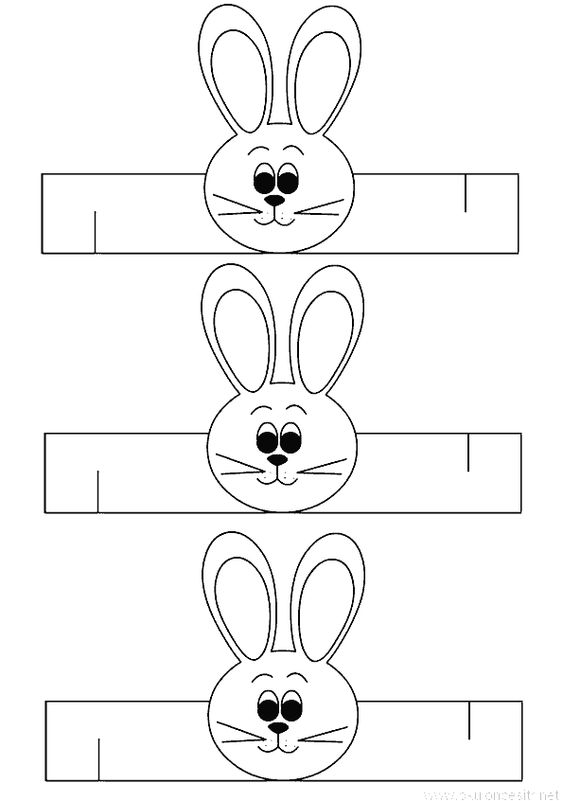 (376) Pinterest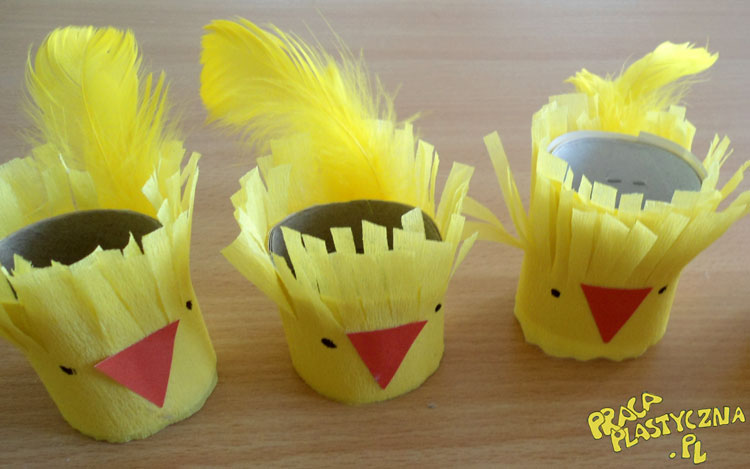 koszyczek wielkanocny obrazek dla dzieci - Bing images